SACRED HEART PARISHSacred Heart Parish Founded 1814, The First Catholic Parish in the STate of New JerseySacred Heart Church, 343 South broad Street, Trenton, New Jersey 08608Holy Cross Church, 233 Adeline Street, Trenton, New Jersey 08611ALL ARE WELCOME    Whatever your present status in the Catholic Church, whatever your current family or marital situation,    Whatever your past or present religious affiliation, whatever your personal history, age, background, or             race, whatever your own self-image or esteem, you are invited, welcomed, accepted, loved and respected at the Parish of the Sacred Heart.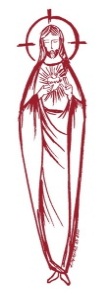 PASTORRev. Msgr. Dennis A. Apolditefrdennis@trentonsacredheart.orgPAROCHIAL VICARRev. Charles MuorahFelician Residence for Clergy233 Adeline Street, Trenton, New Jersey 08611609-393-4826 ext. 108 for Fr Charles DEACONDr. Christian NnajioforBusiness ADMINISTRATORADMINISTRATIVE ASSISTANTJohn DeSantis: secretary@trentonsacredheart.orgAdministrator of religious educationMary Tovar: reled@trentonsacredheart.orgCOORDINATORS OF SACRED MUSICNatalie Megules ~ 609-575-6484Rupert Peters ~ Gospel Mass 609-442-7871MAINTENANCE DEPARTMENTFrank RiosTrusteesJack Breuer and Ellieen Ancrum Ingbritsen,OFFICE HOURS9:00am – 4:00pm Monday – FridaySACRED HEART PARISH OFFICE343  South Broad Street, Trenton, NJ 08608Phone: (609) 393-2801 ~ Fax: (609) 989-8997WEB PAGE:www.trentonsacredheart.orgCEMETERY RECORDSContact The Office of Catholic Cemeteries at 609-394-2017 or DirectorofCemeteries@DioceseofTrenton.orgSACRAMENTAL RECORDSSacred Heart Church,  Saint John’s Church, Saint Francis Church, Saints Peter and Paul Church, Saint Stanislaus Church, Holy Cross Church, Blessed Sacrament Church, Our Lady of Divine Shepherd Church, Blessed Sacrament/Our Lady of Divine Shepherd Parish and Divine Mercy Parish.Liturgy ScheduleSacred Heart CHURCHMonday, Tuesday, Wednesday and Friday12:10 NoonSaturday Evening 5:15 PMSunday Morning 9:00 and 11:15 AMHOLY CROSS CHURCHMonday, Thursday and Friday 8:00 AMSaturday Evening 4:00 PMSunday Morning 10:00 AM Gospel12:00 Noon PolishFor each Holy Day please reference the bulletinSACRAMENTSBAPTISMPlease call the Parish Office at least one month in advance.RECONCILIATIONEvery First Friday following the 12:10PM Mass SHCSaturday afternoon ~ 4:30 to 5:00 PM SHCEvery Saturday from 3:30 to 3:50 PM HCCEvery Sunday 9:30 to 9:50AM HCCand by appointment.EUCHARISTIC ADORATIONFirst Saturday of the Month 2:30 to 3:30 pm in Holy Cross ChurchMARRIAGEPlease call the Parish Priest at least one year in advance to set up initial meeting and to confirm a wedding date and time.ANOINTING OF THE SICKPlease call the Priests any time 609-393-2801.COMMUNION TO THE HOMEBOUNDCall the Parish Office to schedule home visit.CONSIDERING PRIESTHOOD?Email: Vocations@DioceseofTrenton.org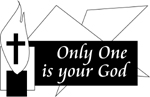 THIRTY-FIRST SUNDAYIN ORDINARY TIMENovember 5, 2023MASS INTENTIONSSaturday, November 44:00 pm ~ Frank Wisniewski 5:15 pm SHC ~ Ken and Lucille FisherSunday, November 59:00 SHC ~ Altar Rosary Society & Maria Del Carmen10:00 HCC ~ Intentions of the People of the Parish11:15 SHC ~ Linda Wynd12:00 HCC Polish ~  Zygmunt KnochowskiMonday, November 68:00 am HCC ~ Eileen Kostrzewa12:10pm SHC ~ Mark SniadachTuesday, November 712:10 pm SHC ~ Ben and Maria LiberatoriWednesday,  November 812:10 pm SHC ~ Marie and Herold FeylThursday, November 98:00 am HCC ~ Dolores KrysztofikFriday, November 10 ~ Veterans Day8:00 am HCC ~ No Mass12:10pm SHC ~ No Mass Saturday, November 114:00 pm ~ Shelby Rowe and Ronald A. Brodowski5:15 pm SHC ~ Carole MinottiSunday, November 129:00 SHC ~ Gail Burns and the Holy Name Society10:00 HCC ~ All Souls Intentions11:15 SHC ~ Intentions of the People of the Parish12:00 HCC Polish ~  Stanley TylutkiOUR SICK LISTCarmella Staub, Rocco, Robin Haynes, Lorraine Wargo, Robert Paci, Mrs. Loatman, David Carver, Jennifer Lyons, Grace Profy, Steve Jurczynski, Cornell Hess, Ruby Covington, Judith Santigo, Ching Kukis,  Dan Breese Jr, Brenna Kennedy-Moore, Dawn Chia, Mark Friedman, Alexander A. Ladnyk, Kelly Nitti, Lauren Clayton, Joseph Edralin, Margie Tiongson, Kevin, Vincent Cooper, Jr., Gail Ladnyk, Leo Genovesi, Sloane Donnelly, Richard Buckley, Tony Ragolia, Barbara Burrows, Charles Burrows, Dorothy Amoroso, Maryann Sullivan, Regina Friedman, Stanley Winowicz, Greg Schafer, Jack Hardiman,  Amy Birk, Julia Grazioli, Matt Tydryszewski.OUR DECEASEDAnne Filipponi, Fredrick Crowell, Mary Souders, Anthony Osewki, Gertrude Siber, Lubomir Stehlicek, Kencito Allaire and our friends at South Village, Riverside Nursing and Rehabilitation Center, Mill House  and Waters Edge. MINISTRY SCHEDULE(subject to change)Saturday, November  44:00pm HCC ~ Fr Charles L.  M. Herpel   Em.  R. Micharski5:15pm SHC ~ Fr Dennis L.  R Hernandez  Em. B DuMont & T HinesSunday, November 5 9:00 SHC ~ Msgr. Dennis L. C. Benitez   Em. R.&K. Figueroa 10:00 HCC ~ Fr. Charles  L. O. Nnadi   Em. Q. Hilton 11:15 SHC ~ Msgr Dennis L.  M. Rogers    Em. S. Jurczynski & K. Myers  12:00 HCC Polish ~  Fr MarianSaturday, November 114:00pm HCC ~ Fr Charles L.  D. Manger Em. N. Saganowski5:15pm SH ~ Msgr. Dennis L.  N Kazior   Em. J. Kazior & R. HoyerSunday, November 129:00 SHC Msgr. Dennis L.  E Wengryn    Em. A. Green & W. James 10:00 HCC ~ Fr. Charles  L. R. Nnajiofor     Em. F. Kollie 11:15 SHC ~ Msgr Dennis L. J Laurenti   Em. N. Rhodes  12:00 HCC Polish ~  Fr Marian Ewa, MieciuWEEKLY COLLECTIONLast weekend’s collection amounted to $9,874.00. The Mission Appeal amounted to $2245.00. This includes the donations received in Church and the mail ins. Thank you for your continued support of our parish.2023 ANNUAL CATHOLIC APPEAL UPDATEGoal: $33,000.00 : Pledged:  $45,816.00 (139% of Goal)READINGS FOR THE WEEKThirty-first Week in Ordinary Time Sunday Mal 1:14b—2:2b, 8-10; 1 Thes 2:7b-9, 13; Mt 23:1-12Monday Rom 11:29-36; Lk 14:12-14Tuesday Rom 12:5-16b; Lk 14:15-24Wednesday Rom 13:8-10; Lk 14:25-33Thursday Ez 47:1-2, 8-9, 12; 1 Cor 3:9c-11, 16-17; Jn 2:13-22Friday Rom 15:14-21; Lk 16:1-8Saturday Rom 16:3-9, 16, 22-27; Lk 16:9-15PROMISE TO PROTECTThe Diocese of Trenton is committed to the norms of the U.S. Bishop’s Charter for the Protection of Children and Young People in regard to the reporting and investigation of sexual abuse allegations involving minors. If you have been sexually abused as a minor by anyone representing the Catholic Church, you can report that abuse through the diocesan Hotline:  1-888-296-2965 or abuseline@dioceseoftrenton.org. Allegations are reported to the appropriate law enforcement agencies. 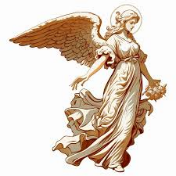 CEMETERY BLESSINGOur annual Cemetery Blessing of our cemeteries will be held on Sunday, November 5th :1:00 PM ~ St Stanislaus and H C #2 Cemetery1:30 PM ~ Saints Peter & Paul Cemetery2:00 PM ~ Holy Cross Cemetery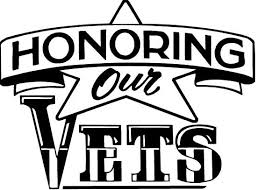 A PRAYER FOR VETERAN’S DAYAlmighty God, You know every veteran by name. You know their deeds, their hard work, and their perseverance. You know their needs, both material and spiritual. Please draw each one closer to you and grant them all the peace that passes understanding, the peace of Christ to rule in their hearts, and ‘joy in your presence, with eternal pleasures at your right hand’ forevermore. Amen.On Friday, November 10th the Parish Office will be closed and there will not be a 8:00am Mass at Holy Cross  and no 12:10 Mass at Sacred Heart Church. OCTOBER COUNT RESULTSBelow are the totals reported to the Diocesan Office of Pastoral Planning. We included a comparison chart, excluding the 2020 covid year.			2019	2021    2022    20234:00	   (HCC)	  98        36	   38	   458:30	   (HCC)	  55        30	     0	     010:00	   (HCC)              77        69 	    80       9312:00      (HCC)             103       72  	    53 	   60                  Total               333     207        171    1985:15	   (SHC)	  86	    71	    72	    869:00	   (SHC)             189        170	   210     24011:15      (SHC)	             106          94      122     127               Total              381        335     404      453   Grand Total	              714       542     575 	  651 FIRST RECONCILIATION PARENT MEETINGA meeting will be held this Sunday,  November 5th in Sacred Heart Church at 10:00AM for parents and guardians of our Religious Education Program Students who are preparing for First Reconciliation this academic year.HOLY NAME SOCIETYThe monthly meeting of the Sacred Heart Holy Name Society will be held on Friday, November 10th at 7:00 pm in Toomey Hall. All parish members over 18 years old are invited to stop by to learn more about the parish Holy Name Society. Refreshments will be served following the general business meeting. The Society's Monthly Corporate communion will be on Sunday, November 12 at 9:00 mass at Sacred Heart Church.ALTAR ROSARY SOCIETYAll rosarians, future rosarians, people of our parish are warmly welcomed to join us Sunday, November 5th  9:00 AM Mass at Sacred Heart Church. The rosary will be prayed before Mass. Following Mass, a meeting will take place at Toomey Hall. Stop by, meet the members and enjoy light refreshments. We are a church support group of dedicated Catholic people who serve our Blessed Mother, our Parish. Hear about the good the Rosarians do for our parish community. God Bless you all. We are looking forward to your participation. Any questions, please call Joan Buckley @ 609-396-7063.THANKSGIVING FOOD COLLECTIONNEXT WEEKENDThere are two weekends scheduled for our Thanksgiving Food Collection, the weekends, November 11th & 12th and November 18th & 19th    Again, this year we are asking you to bring the following items: boxed stuffing, gravy, cranberry sauce, canned vegetables, canned sweet potatoes, instant mashed potatoes, olives and pickles and desserts: cookies, candies, cakes etc. and breakfast items such as cereal and pancake mix and the like.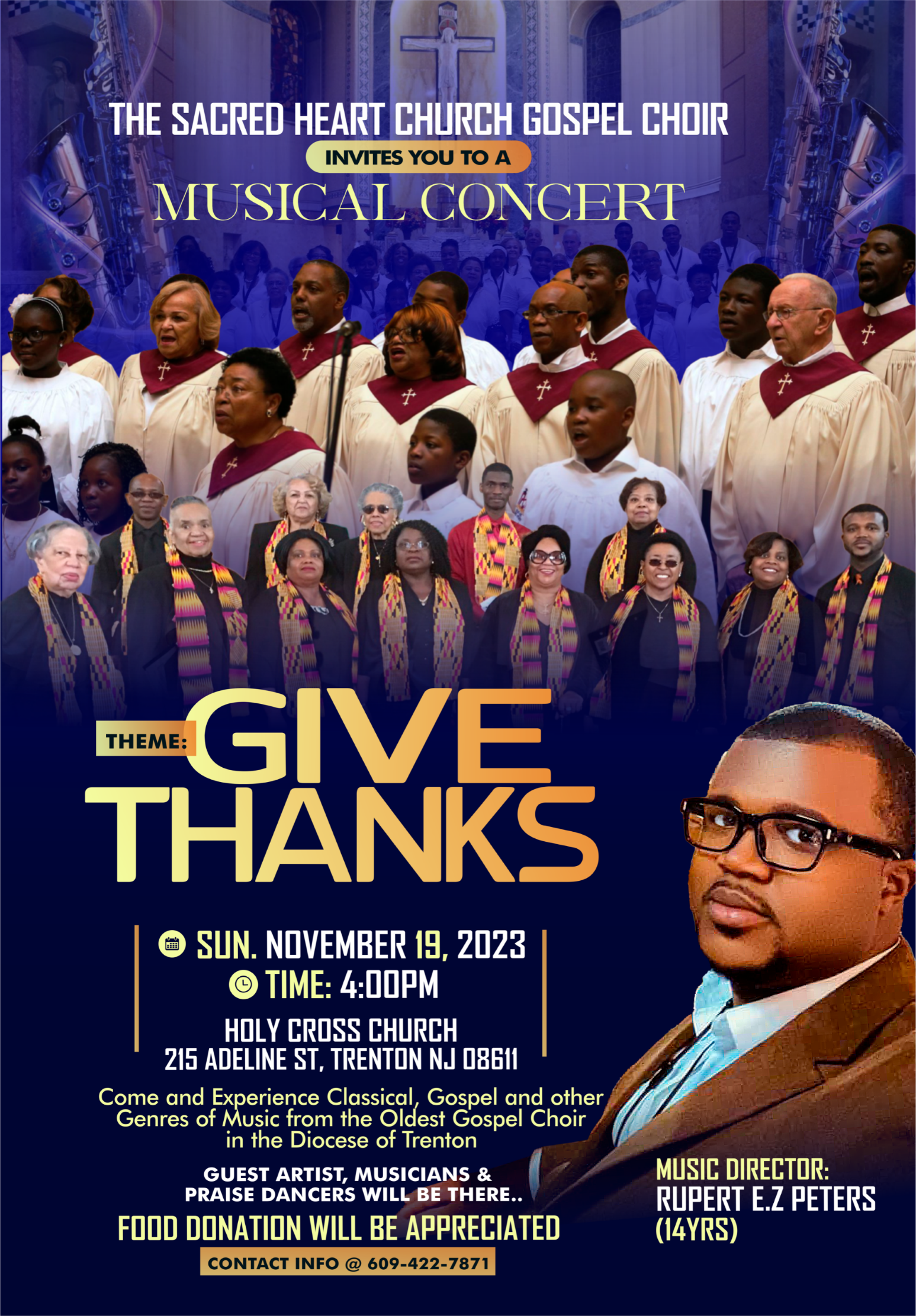 